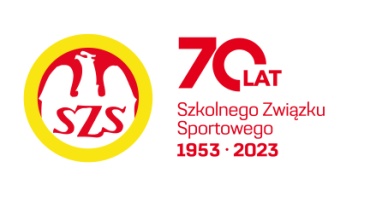 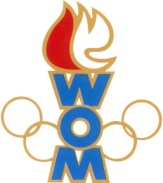 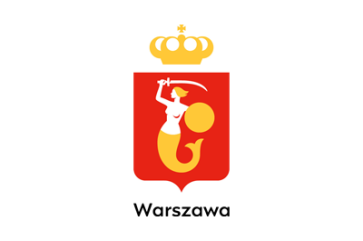 LVI WOMKOMUNIKAT KOŃCOWY ZAWODÓW FINAŁOWYCHW SIATKÓWCE  CHŁOPCÓW - LICEALIADA W ROKU SZK.2022/2023          Zespół Ursusa został zdyskwalifikowany ( 0 pkt) za udział nieuprawnionych zawodników.MiejsceSzkołaDzielnicaPkt. WOM1LIX  LO Mistrzostwa Sportowego im. KusocińskiegoBielany162LXX  LO im. KamińskiegoUrsynów143XIV  LO im. StaszicaOchota124Zespół Szkół nr 36 im. M. KasprzakaWola105WOLIBemowo86XXXVII LO im. J. DąbrowskiegoŚródmieście77CV  LO im. HerbertaBiałołęka67CLIX  LO  im. Króla Jana III SobieskiegoWłochy69X  LO im. Królowej JadwigiMokotów49VIII  LO im. Władysława IVPraga Północ49Zespół Szkół Elektronicznych i LicealnychŻoliborz49CLXIII  LOWesoła413Zespół Szkół nr 21Praga Południe213LI  LO im. KościuszkiRembertów213Zespół Szkół nr 128Targówek213XXV  LO im. WybickiegoWawer213XXXVIII  LO im. Kostki PotockiegoWilanów2